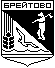 УПРАВЛЕНИЕ ОБРАЗОВАНИЯАДМИНИСТРАЦИИ БРЕЙТОВСКОГО МУНИЦИПАЛЬНОГО РАЙОНА                                                                                                           ПРИКАЗ                                                                                                                                                                       16.10.2020                                                           № 87Об определении квот победителей и призёров школьного этапа Всероссийской олимпиады школьников в 2020-2021 учебном году.ПРИКАЗЫВАЮ:Утвердить квоту на количество победителей и призёров школьного этапа всероссийской олимпиады школьников в размере не более 25% от общего количества участников школьного этапа по каждому общеобразовательным предметам.Контроль за исполнением приказа оставляю за собой.Начальник управления образования                       С.А. Тюрикова